Solicitud de Beneficios Educativos - Año escolar 2022-23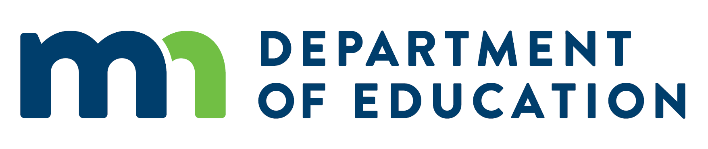 Comidas escolares  Programas con financiamiento estatal y federal Paso 1  Indique todos los bebés, niños y estudiantes hasta el grado 12 en el hogar, incluso si no son familiares. Si necesita más espacio, adjunte otra hoja.* Los nombres completos de las categorías raciales son: o Nativo de Alaska, Asiático, Negro o afroamericano, americano nativo de Hawái o de otras islas del Pacífico, y blanco. Paso 22 ¿Alguno de los miembros del hogar, incluido usted mismo, participan actualmente en cualquiera de los siguientes programas de asistencia: SNAP, MFIP o FDPIR?  
Circule uno:	Sí	No	Asistencia Médica y WIC no califican. Respondió No > Vaya al PASO 3.	Respondió Sí > Escriba aquí en NÚMERO DE CASO:   l SNAP   MFIP   FDPIR  luego vaya al PASO 4.  Paso 32 A. Incluya TODOS los Adultos Miembros del Hogar incluyéndose a usted mismo y reporte todos los ingresos. (Salte el PASO 3 si usted respondió “sí” al PASO 2 o si todos los participantes son hijos de crianza.) Paso 45 Certifico (prometo) que toda la información en esta solicitud es verdadera y correcta y que se reportan todos ingresos de los miembros del hogar. Entiendo que esta información se provee en conexión con la recepción de fondos federales y estatales y que las autoridades escolares pueden verificar (revisar) la información. Yo entiendo que si deliberadamente proveo información falsa, mis hijos pueden perder los beneficios y puedo ser procesado bajo las leyes federales y estatales aplicables. La información que proporcione puede ser compartida con los Programas de Atención de Salud de Minnesota (Minnesota Health Care Programs) según lo permitido por la ley estatal, a menos que yo haya marcado esta casilla:   No comparta mi información con los Programas de Atención de Salud de Minnesota.Firma del miembro adulto del hogar (requerida)	 Nombre: 	Fecha: 	Dirección: 	 Ciudad 	 Código postal 	 Teléfono de casa: 	 Teléfono del trabajo:	Office Use Only   Total Household Size: 	 Total Income: $ 	 per 	 	Approved:  Case Number – Free    Foster – Free   Income – Free Income – Reduced-Price	Denied:  Incomplete  Income Too High	Signature of Determining Official: ____________________________ Date: _________________¿Es necesaria este formulario?Este formulario debe ser completado para solicitar comidas escolares gratis o a precio reducido, a menos que:(1)	Su escuela ofrezca comidas gratis a todos los estudiantes de la escuela sin solicitudes de los hogares (Elegibilidad de Prestaciones para Comunidad, Provisión 2 o Provisión 3).(2)	Se le haya notificado que sus hijos han sido directamente certificados para recibir beneficios de comidas escolares basadas en el estatus de  cuidado de crianza o la participación en el Programa de Asistencia de Nutrición Suplementaria (SNAP), Programa de Inversión Familiar de Minnesota (MFIP), o el Programa de Distribución de Alimentos en Reservaciones Indias (FDPIR).Acta de Privacidad / Cómo se utiliza la informaciónLa Ley de Almuerzo Escolar Nacional Richard B. Russell, exige la información requerida en esta solicitud. Usted no tiene proporcionar esta información, pero si no lo hace no podemos aprobar a su niño para las comidas escolares gratis o a precio reducido. Debe incluir los últimos cuatro dígitos del número de Seguro Social del miembro adulto del hogar que firma la solicitud. No se requieren los últimos cuatro dígitos del número del Seguro Social cuando solicita en nombre de un hijo de crianza o cuando proporcionan un número de asistencia MFIP, SNAP o FDPIR, o indica que el miembro adulto del hogar que firma la solicitud no tiene un número de Seguro Social.Sólo los funcionarios autorizados tendrán acceso a la información que se proporciona en este formulario. Nosotros usaremos su información para determinar si su hijo califica para comidas gratuitas en las escuelas, y para la administración y ejecución de los programas de comidas escolares. Puede que compartamos su información con otros programas de educación, salud y nutrición para ayudarles a evaluar, financiar o determinar beneficios para sus programas, con auditores para revisar programas, y con personal autoridades correspondientes para ayudarles a investigar violaciones de las normas del programa. Requerimos autorización por escrito por parte suya antes de compartir información con otros fines.En los distritos escolares públicos, el  estatus de la comida escolar de cada estudiante se registra en un sistema informático utilizado en todo el estado para informar los datos del estudiante al Departamento de Educación de Minnesota (MDE) como lo requiere la ley estatal. El MDE utiliza esta información para: (1) Administrar los programas estatales y federales, (2) Calcular los ingresos compensatorios para las escuelas públicas, y (3) evaluar la calidad del programa educativo del estado.La información proporcionada en este formulario puede ser compartida con los Programas de Atención de Salud de Minnesota, a menos que la persona que completa este formulario haya marcado la casilla en el paso 4 para no compartir la información para ese propósito.Declaración de no discriminaciónDe acuerdo con la ley federal de derechos civiles y el Departamento de Agricultura (USDA) reglamentos de derechos civiles y políticas, el USDA, sus agencias, oficinas y empleados, y las instituciones que participan en o administran los programas del USDA de Estados Unidos tienen prohibido discriminar por motivos de raza, color, origen nacional, sexo, discapacidad, edad o represalia o venganza por cualquier actividad de derechos civiles en el pasado en cualquier programa o actividad llevada a cabo o financiada por el USDA. Las personas con discapacidad que requieran medios alternativos de comunicación para la información del programa (por ejemplo, Braille, letra grande, cinta de audio, lenguaje de signos americano, etc.), deben ponerse en contacto con la Agencia (estatal o local) donde solicitaron beneficios. Las personas sordas o con problemas de audición o discapacidades del habla pueden comunicarse con el USDA a través del Servicio de Retransmisión Federal al (800) 877-8339. Además, la información del programa puede estar disponible en otros idiomas además del inglés.Para presentar una queja por discriminación del programa, complete el USDA Program Discrimination Complaint Form (Formulario de Queja de discriminación del Programa de USDA) (AD-3027) que se encuentra en línea en: http://www.ascr.usda.gov/complaint_filing_cust.html, y en cualquier oficina del USDA, o escriba una carta dirigida al USDA y proporcione en la carta toda la información solicitada en el formulario. Para solicitar una copia del formulario de queja, llame al (866) 632-9992. Envie el formulario completado o la carta al USDA a: (1) Por correo a U.S. Department of Agriculture, Office of the Assistant Secretary for Civil Rights, 1400 Independence Avenue SW, Washington, D.C. 20250-9410, o (2) por fax al (202) 690-7442; o (3) por correo electrónico a program.intake@usda.gov. Esta institución es un proveedor de igualdad de oportunidades.Office Use Only: VerificationDate Verification Sent: 	 Response Due: 	 2nd Notice: 	Result:	 No Change	 Free to Reduced-Price		 Free to Paid		 Reduced-Price to Free			 Reduced-Price to Paid Reason for Change:	 Income	 Case number not verified		 Foster not verified		 Refused Cooperation		 Other: ______________Signature of Confirming Official: 	  Date: 	  Signature of Verifying Official: 	 Date: 	Primer nombre del niñoSNApellido del niñoFecha de nacimientoEscuelaGrado¿Hijo de crianza?(Una agencia o tribunal que tiene la responsabilidad legal del niño.)En caso afirmativo, rellene el círculo.Opcional -
Es el niño Hispano/Latino?En caso afirmativo, rellene el círculo.Opcional - Identidad racial *Rellene uno o más círculos por cada niño.Opcional - Identidad racial *Rellene uno o más círculos por cada niño.Opcional - Identidad racial *Rellene uno o más círculos por cada niño.Opcional - Identidad racial *Rellene uno o más círculos por cada niño.Opcional - Identidad racial *Rellene uno o más círculos por cada niño.Primer nombre del niñoSNApellido del niñoFecha de nacimientoEscuelaGrado¿Hijo de crianza?(Una agencia o tribunal que tiene la responsabilidad legal del niño.)En caso afirmativo, rellene el círculo.Opcional -
Es el niño Hispano/Latino?En caso afirmativo, rellene el círculo.Indio nativo americanoAsiáticoAfro-
americanoIsleño del PacíficoBlancoAdultos – Nombre completoPara fines de los beneficios de comidas escolares, los miembros de su familia son "Cualquier persona que vive con usted y comparte los ingresos y gastos, incluso si no son familiares."Indique el nombre completo de cada miembro de la familia que no figura en el Paso 1 y su ingreso (s) en dólares enteros. Si la persona no tiene ingresos, escriba en 0 o deje la sección en blanco. Esta es su certificación (promesa) que no hay ingresos que reportar. Incluya todos los estudiantes universitarios temporalmente fuera de casa.Pago Bruto de TrabajoNo escriba en un salario por hora.Pago Bruto de TrabajoNo escriba en un salario por hora.Pago Bruto de TrabajoNo escriba en un salario por hora.Pago Bruto de TrabajoNo escriba en un salario por hora.Pago Bruto de TrabajoNo escriba en un salario por hora.Granja o trabajo por cuenta propiaAsistencia pública, Manutención de menores, Pensión de DivorcioAsistencia pública, Manutención de menores, Pensión de DivorcioAsistencia pública, Manutención de menores, Pensión de DivorcioAsistencia pública, Manutención de menores, Pensión de DivorcioAsistencia pública, Manutención de menores, Pensión de DivorcioCualquier otro ingresoCualquier otro ingresoCualquier otro ingresoCualquier otro ingresoCualquier otro ingresoAdultos – Nombre completoPara fines de los beneficios de comidas escolares, los miembros de su familia son "Cualquier persona que vive con usted y comparte los ingresos y gastos, incluso si no son familiares."Indique el nombre completo de cada miembro de la familia que no figura en el Paso 1 y su ingreso (s) en dólares enteros. Si la persona no tiene ingresos, escriba en 0 o deje la sección en blanco. Esta es su certificación (promesa) que no hay ingresos que reportar. Incluya todos los estudiantes universitarios temporalmente fuera de casa.Salario bruto antes de las deducciones(No lo que lleva a casa).SemanalCada dos semanas2 veces al mesMensualIngresos netosdespués de los gastos del negocio.Mencione si es anual o mensual.Pagos recibidos.SemanalCada dos semanas2 veces al mesMensualPensión, jubilación, discapacidad, desempleo, beneficios de veteranos, etc.SemanalCada dos semanas2 veces al mesMensual$$$$$$$$$$$$$$$$B.	Los últimos cuatro dígitos del número de seguro social del firmante o no SSN (requerido):	X X X – X X –o  No tengo número de seguro social.C.	¿Alguno de los niños mencionados en el Paso 1 reciben ingresos regulares, tales como SSI o salarios?TOTAL de ingresos regulares de los niños, en su caso: